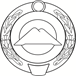 ПОСТАНОВЛЕНИЕНародного Собрания (Парламента)Карачаево-Черкесской РеспубликиО внесении изменения в постановление Народного Собрания (Парламента) Карачаево-Черкесской Республики
«Об утверждении Прогнозного плана (Программы) приватизации республиканского имущества на 2017-2019 годы»В соответствии с Законом Карачаево-Черкесской Республики 
от 22 июля 2005 г. № 71-РЗ «Об управлении государственной собственностью Карачаево-Черкесской Республики», на основании постановления Правительства Карачаево-Черкесской Республики от 12 июля 2018 г. № 174 
 «О внесении изменения в постановление Правительства Карачаево-Черкесской Республики от 14 февраля  2017 г. № 39 «О проекте Прогнозного плана (Программы) приватизации республиканского имущества на 2017-2019 годы» Народное Собрание (Парламент) Карачаево-Черкесской Республики п о с т а н о в л я е т:1. Внести в приложение к постановлению Народного Собрания (Парламента) Карачаево-Черкесской Республики от 16 февраля 2017 г. 
№ 7 «Об утверждении Прогнозного плана (Программы) приватизации республиканского имущества на 2017-2019 годы» (в редакции постановления Народного Собрания (Парламента) Карачаево-Черкесской Республики 
от  06 марта 2018 г. № 8) следующее изменение:подпункт 14 пункта 6 изложить в следующей редакции: «14) иное имущество республиканской формы собственности:2. Направить настоящее Постановление Главе Карачаево-Черкесской Республики, в Правительство Карачаево-Черкесской Республики, Министерство финансов Карачаево-Черкесской Республики и Министерство имущественных и земельных отношений Карачаево-Черкесской Республики. 3. Настоящее Постановление вступает в силу со дня принятия и подлежит опубликованию.ПредседательНародного Собрания (Парламента)Карачаево-Черкесской Республики                                              А.И. Ивановгород Черкесск13 июля 2018 г.№ 137№п/пНаименование и тип имуществаНаименование и тип имуществаНаименование и тип имуществаМестонахождение имуществаМестонахождение имуществаНазначение имуществаНазначение имущества1222334414.1.Имущественный комплекс 1.Имущественный комплекс 1.Имущественный комплекс 1.Имущественный комплекс 1.Имущественный комплекс 1.Имущественный комплекс 1.Имущественный комплекс 1.14.1.1.Газопровод-отвод высокого давления назначение: нежилое. Площадь: общая протяженность 3080 м Этажность: 1.Подземная этажность: 1Газопровод-отвод высокого давления назначение: нежилое. Площадь: общая протяженность 3080 м Этажность: 1.Подземная этажность: 1Газопровод-отвод высокого давления назначение: нежилое. Площадь: общая протяженность 3080 м Этажность: 1.Подземная этажность: 1Карачаево-Черкесская Республика, Зеленчукский район, 
ст. Зеленчукская, северная часть правее  
ул. ИпподромнойКарачаево-Черкесская Республика, Зеленчукский район, 
ст. Зеленчукская, северная часть правее  
ул. ИпподромнойСнабжение природным газом потребителей республикиСнабжение природным газом потребителей республики14.1.2.Домик оператора, назначение: нежилое. Площадь: общая 169,4 кв. мЭтажность: 1Домик оператора, назначение: нежилое. Площадь: общая 169,4 кв. мЭтажность: 1Домик оператора, назначение: нежилое. Площадь: общая 169,4 кв. мЭтажность: 1Карачаево-Черкесская Республика, Зеленчукский район, СПК Зеленчук, рабочий участок (поле) № 93, пашня, участок № 1Карачаево-Черкесская Республика, Зеленчукский район, СПК Зеленчук, рабочий участок (поле) № 93, пашня, участок № 1Снабжение природным газом потребителей республикиСнабжение природным газом потребителей республики14.1.3.Хозблок, назначение: нежилое. Площадь: общая 131,7 кв. мЭтажность: 1 Подземная этажность: 0Хозблок, назначение: нежилое. Площадь: общая 131,7 кв. мЭтажность: 1 Подземная этажность: 0Хозблок, назначение: нежилое. Площадь: общая 131,7 кв. мЭтажность: 1 Подземная этажность: 0Карачаево-Черкесская Республика, Зеленчукский район, СПК Зеленчук, рабочий участок (поле) № 93, пашня, участок № 1Карачаево-Черкесская Республика, Зеленчукский район, СПК Зеленчук, рабочий участок (поле) № 93, пашня, участок № 1Снабжение природным газом потребителей республикиСнабжение природным газом потребителей республики14.1.4.Хозблок, назначение: нежилое здание. Площадь: общая 128,3 кв. мЭтажность: 1 Подземная этажность: 0Хозблок, назначение: нежилое здание. Площадь: общая 128,3 кв. мЭтажность: 1 Подземная этажность: 0Хозблок, назначение: нежилое здание. Площадь: общая 128,3 кв. мЭтажность: 1 Подземная этажность: 0Карачаево-Черкесская Республика, Зеленчукский район, СПК Зеленчук, рабочий участок (поле) № 93, пашня, участок № 1Карачаево-Черкесская Республика, Зеленчукский район, СПК Зеленчук, рабочий участок (поле) № 93, пашня, участок № 1Снабжение природным газом потребителей республикиСнабжение природным газом потребителей республики14.1.5.Газораспределительная станция ГРС-30-1/55-У1 производительностью Q=30000 нм3/ч. Площадь: общая 2500 кв. мЭтажность: 1Подземная этажность: 0Газораспределительная станция ГРС-30-1/55-У1 производительностью Q=30000 нм3/ч. Площадь: общая 2500 кв. мЭтажность: 1Подземная этажность: 0Газораспределительная станция ГРС-30-1/55-У1 производительностью Q=30000 нм3/ч. Площадь: общая 2500 кв. мЭтажность: 1Подземная этажность: 0Карачаево-Черкесская Республика, Зеленчукский район, СПК Зеленчук, рабочий участок (поле) № 93, пашня, участок № 1Карачаево-Черкесская Республика, Зеленчукский район, СПК Зеленчук, рабочий участок (поле) № 93, пашня, участок № 1Снабжение природным газом потребителей республикиСнабжение природным газом потребителей республики14.1.6.Линия электропередач ВЛ-04кВ, протяженностью 330 мЛиния электропередач ВЛ-04кВ, протяженностью 330 мЛиния электропередач ВЛ-04кВ, протяженностью 330 мКарачаево-Черкесская Республика, Зеленчукский район, СПК Зеленчук, рабочий участок (поле) № 93, пашня, участок № 1Карачаево-Черкесская Республика, Зеленчукский район, СПК Зеленчук, рабочий участок (поле) № 93, пашня, участок № 1Снабжение природным газом потребителей республикиСнабжение природным газом потребителей республики14.1.7.Газопровод, протяженностью 332 мГазопровод, протяженностью 332 мГазопровод, протяженностью 332 мКарачаево-Черкесская Республика, Зеленчукский район, СПК Зеленчук, рабочий участок (поле) № 93, пашня, участок № 1Карачаево-Черкесская Республика, Зеленчукский район, СПК Зеленчук, рабочий участок (поле) № 93, пашня, участок № 1Снабжение природным газом потребителей республикиСнабжение природным газом потребителей республики14.1.8.Подъездная дорога, протяженностью 887 мПодъездная дорога, протяженностью 887 мПодъездная дорога, протяженностью 887 мКарачаево-Черкесская Республика, Зеленчукский район, СПК Зеленчук, рабочий участок (поле) № 93, пашня, участок № 1Карачаево-Черкесская Республика, Зеленчукский район, СПК Зеленчук, рабочий участок (поле) № 93, пашня, участок № 1Снабжение природным газом потребителей республикиСнабжение природным газом потребителей республики14.1.9.Земельный участок площадью 25818 кв.м,КН 09:06:0021102:314. Земли промышленности, энергетики, транспорта, связи, радиовещания, телевидения, информатики, земли для обеспечения космической деятельности, земли обороны, безопасности и земли иного специального назначения – для строительства газопровода отвода и газораспределительной станции с инфраструктуройЗемельный участок площадью 25818 кв.м,КН 09:06:0021102:314. Земли промышленности, энергетики, транспорта, связи, радиовещания, телевидения, информатики, земли для обеспечения космической деятельности, земли обороны, безопасности и земли иного специального назначения – для строительства газопровода отвода и газораспределительной станции с инфраструктуройЗемельный участок площадью 25818 кв.м,КН 09:06:0021102:314. Земли промышленности, энергетики, транспорта, связи, радиовещания, телевидения, информатики, земли для обеспечения космической деятельности, земли обороны, безопасности и земли иного специального назначения – для строительства газопровода отвода и газораспределительной станции с инфраструктуройКарачаево-Черкесская Республика, Зеленчукский район, СПК Зеленчук, рабочий участок (поле) № 93, пашня, участок № 1Карачаево-Черкесская Республика, Зеленчукский район, СПК Зеленчук, рабочий участок (поле) № 93, пашня, участок № 1Снабжение природным газом потребителей республикиСнабжение природным газом потребителей республики14.1.10.Земельный участок площадью 1151 кв.м, КН 09:06:0021102:408. Земли промышленности, энергетики, транспорта, связи, радиовещания, телевидения, информатики, земли для обеспечения космической деятельности, земли обороны, безопасности и земли иного специального назначения – для строительства газопровода отвода и газораспределительной станции с инфраструктурой.Земельный участок площадью 1151 кв.м, КН 09:06:0021102:408. Земли промышленности, энергетики, транспорта, связи, радиовещания, телевидения, информатики, земли для обеспечения космической деятельности, земли обороны, безопасности и земли иного специального назначения – для строительства газопровода отвода и газораспределительной станции с инфраструктурой.Земельный участок площадью 1151 кв.м, КН 09:06:0021102:408. Земли промышленности, энергетики, транспорта, связи, радиовещания, телевидения, информатики, земли для обеспечения космической деятельности, земли обороны, безопасности и земли иного специального назначения – для строительства газопровода отвода и газораспределительной станции с инфраструктурой.Карачаево-Черкесская Республика, Зеленчукский район, СПК Зеленчук, рабочий участок (поле) № 93, пашня, участок № 1Карачаево-Черкесская Республика, Зеленчукский район, СПК Зеленчук, рабочий участок (поле) № 93, пашня, участок № 1Снабжение природным газом потребителей республикиСнабжение природным газом потребителей республики14.1.11.Земельный участок площадью 677 кв.м, КН 09:06:0021102:440. Земли промышленности, энергетики, транспорта, связи, радиовещания, телевидения, информатики, земли для обеспечения космической деятельности, земли обороны, безопасности и земли иного специального назначения – для строительства газопровода отвода и газораспределительной станции с инфраструктурой. Земельный участок площадью 677 кв.м, КН 09:06:0021102:440. Земли промышленности, энергетики, транспорта, связи, радиовещания, телевидения, информатики, земли для обеспечения космической деятельности, земли обороны, безопасности и земли иного специального назначения – для строительства газопровода отвода и газораспределительной станции с инфраструктурой. Земельный участок площадью 677 кв.м, КН 09:06:0021102:440. Земли промышленности, энергетики, транспорта, связи, радиовещания, телевидения, информатики, земли для обеспечения космической деятельности, земли обороны, безопасности и земли иного специального назначения – для строительства газопровода отвода и газораспределительной станции с инфраструктурой. Карачаево-Черкесская Республика, Зеленчукский район, СПК Зеленчук, рабочий участок (поле) № 93, пашня, участок № 1Карачаево-Черкесская Республика, Зеленчукский район, СПК Зеленчук, рабочий участок (поле) № 93, пашня, участок № 1Снабжение природным газом потребителей республикиСнабжение природным газом потребителей республики14.1.12.Земельный участок площадью 142 кв.м, КН 09:06:0021102:441. Земли промышленности, энергетики, транспорта, связи, радиовещания, телевидения, информатики, земли для обеспечения космической деятельности, земли обороны, безопасности и земли иного специального назначения – для строительства газопровода отвода и газораспределительной станции с инфраструктурой.Земельный участок площадью 142 кв.м, КН 09:06:0021102:441. Земли промышленности, энергетики, транспорта, связи, радиовещания, телевидения, информатики, земли для обеспечения космической деятельности, земли обороны, безопасности и земли иного специального назначения – для строительства газопровода отвода и газораспределительной станции с инфраструктурой.Земельный участок площадью 142 кв.м, КН 09:06:0021102:441. Земли промышленности, энергетики, транспорта, связи, радиовещания, телевидения, информатики, земли для обеспечения космической деятельности, земли обороны, безопасности и земли иного специального назначения – для строительства газопровода отвода и газораспределительной станции с инфраструктурой.Карачаево-Черкесская Республика, Зеленчукский район, СПК Зеленчук, рабочий участок (поле) № 93, пашня, участок № 1Карачаево-Черкесская Республика, Зеленчукский район, СПК Зеленчук, рабочий участок (поле) № 93, пашня, участок № 1Снабжение природным газом потребителей республикиСнабжение природным газом потребителей республики14.1.13Земельный участок площадью 27 кв.м, КН 09:06:0021102:409. Земли промышленности, энергетики, транспорта, связи, радиовещания, телевидения, информатики, земли для обеспечения космической деятельности, земли обороны, безопасности и земли иного специального назначения – для строительства газопровода отвода и газораспределительной станции с инфраструктурой. Земельный участок площадью 27 кв.м, КН 09:06:0021102:409. Земли промышленности, энергетики, транспорта, связи, радиовещания, телевидения, информатики, земли для обеспечения космической деятельности, земли обороны, безопасности и земли иного специального назначения – для строительства газопровода отвода и газораспределительной станции с инфраструктурой. Земельный участок площадью 27 кв.м, КН 09:06:0021102:409. Земли промышленности, энергетики, транспорта, связи, радиовещания, телевидения, информатики, земли для обеспечения космической деятельности, земли обороны, безопасности и земли иного специального назначения – для строительства газопровода отвода и газораспределительной станции с инфраструктурой. Карачаево-Черкесская Республика, Зеленчукский район, СПК Зеленчук, рабочий участок (поле) № 93, пашня, участок № 1Карачаево-Черкесская Республика, Зеленчукский район, СПК Зеленчук, рабочий участок (поле) № 93, пашня, участок № 1Снабжение природным газом потребителей республикиСнабжение природным газом потребителей республики14.1.14Земельный участок площадью 3493 кв.м, КН 09:06:0021102:442. Земли промышленности, энергетики, транспорта, связи, радиовещания, телевидения, информатики, земли для обеспечения космической деятельности, земли обороны, безопасности и земли иного специального назначения – для строительства газопровода отвода и газораспределительной станции с инфраструктурой.Земельный участок площадью 3493 кв.м, КН 09:06:0021102:442. Земли промышленности, энергетики, транспорта, связи, радиовещания, телевидения, информатики, земли для обеспечения космической деятельности, земли обороны, безопасности и земли иного специального назначения – для строительства газопровода отвода и газораспределительной станции с инфраструктурой.Земельный участок площадью 3493 кв.м, КН 09:06:0021102:442. Земли промышленности, энергетики, транспорта, связи, радиовещания, телевидения, информатики, земли для обеспечения космической деятельности, земли обороны, безопасности и земли иного специального назначения – для строительства газопровода отвода и газораспределительной станции с инфраструктурой.Карачаево-Черкесская Республика, Зеленчукский район, СПК Зеленчук, рабочий участок (поле) № 93, пашня, участок № 1Карачаево-Черкесская Республика, Зеленчукский район, СПК Зеленчук, рабочий участок (поле) № 93, пашня, участок № 1Снабжение природным газом потребителей республикиСнабжение природным газом потребителей республики14.1.15.Земельный участок площадью 4228 кв.м, КН 09:06:0000000:15132. Земли населенных пунктов – для строительства подъездной дороги к АГРСЗемельный участок площадью 4228 кв.м, КН 09:06:0000000:15132. Земли населенных пунктов – для строительства подъездной дороги к АГРСЗемельный участок площадью 4228 кв.м, КН 09:06:0000000:15132. Земли населенных пунктов – для строительства подъездной дороги к АГРСКарачаево-Черкесская Республика, станица Зеленчукская, в районе ул. ПолевойКарачаево-Черкесская Республика, станица Зеленчукская, в районе ул. ПолевойПодъездная дорога к объекту АГРСПодъездная дорога к объекту АГРС14.2.Объекты электроснабженияОбъекты электроснабженияОбъекты электроснабженияОбъекты электроснабженияОбъекты электроснабженияОбъекты электроснабженияОбъекты электроснабжения14.2.1.Высоковольтная линия электропередач ВЛ-35, подстанция ПС35/10Высоковольтная линия электропередач ВЛ-35, подстанция ПС35/10Высоковольтная линия электропередач ВЛ-35, подстанция ПС35/10Карачаево-Черкесская Республика, Зеленчукский район, Карачаево-Черкесская Республика, Зеленчукский район, Снабжение электричеством потребителей республикиСнабжение электричеством потребителей республики14.2.2.Высоковольтная линия электропередач ВЛ-110, подстанция ПС 110/35/10Высоковольтная линия электропередач ВЛ-110, подстанция ПС 110/35/10Высоковольтная линия электропередач ВЛ-110, подстанция ПС 110/35/10Карачаево-Черкесская Республика, Зеленчукский район Карачаево-Черкесская Республика, Зеленчукский район Снабжение электричеством потребителей республикиСнабжение электричеством потребителей республики14.3.Имущественный комплекс 2.Имущественный комплекс 2.Имущественный комплекс 2.Имущественный комплекс 2.Имущественный комплекс 2.Имущественный комплекс 2.Имущественный комплекс 2.14.3.1Нежилое здание, назначение: нежилое.  Площадь: общая 19,1 кв.м Этажность: 1Нежилое здание, назначение: нежилое.  Площадь: общая 19,1 кв.м Этажность: 1Нежилое здание, назначение: нежилое.  Площадь: общая 19,1 кв.м Этажность: 1Карачаево-Черкесская Республика, Усть-Джегутинскийрайон, г.Усть-ДжегутапромзонаКарачаево-Черкесская Республика, Усть-Джегутинскийрайон, г.Усть-ДжегутапромзонаЗдания и сооруженияЗдания и сооружения14.3.2.Нежилое здание, назначение: нежилое.  Площадь: общая 25,1 кв.м Этажность: 1Нежилое здание, назначение: нежилое.  Площадь: общая 25,1 кв.м Этажность: 1Нежилое здание, назначение: нежилое.  Площадь: общая 25,1 кв.м Этажность: 1Карачаево-Черкесская Республика, Усть-Джегутинскийрайон, г.Усть-ДжегутапромзонаКарачаево-Черкесская Республика, Усть-Джегутинскийрайон, г.Усть-ДжегутапромзонаЗдания и сооруженияЗдания и сооружения14.3.3.Битумохранилище- сооружение железнодорожного транспорта, назначение: нежилое.Площадь: общая 573,7 кв.м Этажность:0.Подземная этажность:1Битумохранилище- сооружение железнодорожного транспорта, назначение: нежилое.Площадь: общая 573,7 кв.м Этажность:0.Подземная этажность:1Битумохранилище- сооружение железнодорожного транспорта, назначение: нежилое.Площадь: общая 573,7 кв.м Этажность:0.Подземная этажность:1Карачаево-Черкесская Республика, Усть-Джегутинскийрайон, г.Усть-ДжегутапромзонаКарачаево-Черкесская Республика, Усть-Джегутинскийрайон, г.Усть-ДжегутапромзонаЗдания и сооруженияЗдания и сооружения14.3.4.Подъездной железнодорожный путь тупик, назначение: нежилое. Площадь: общая протяженность 207,00 мПодъездной железнодорожный путь тупик, назначение: нежилое. Площадь: общая протяженность 207,00 мПодъездной железнодорожный путь тупик, назначение: нежилое. Площадь: общая протяженность 207,00 мКарачаево-Черкесская Республика, Усть-Джегутинскийрайон, г.Усть-ДжегутапромзонаКарачаево-Черкесская Республика, Усть-Джегутинскийрайон, г.Усть-ДжегутапромзонаЗдания и сооруженияЗдания и сооружения14.3.5.Земельный участок. Категория земель: земли населенных пунктов – под производственные цели. Площадь: 22544 кв.мЗемельный участок. Категория земель: земли населенных пунктов – под производственные цели. Площадь: 22544 кв.мЗемельный участок. Категория земель: земли населенных пунктов – под производственные цели. Площадь: 22544 кв.мКарачаево-Черкесская Республика, Усть-Джегутинскийрайон, г.Усть-ДжегутапромзонаКарачаево-Черкесская Республика, Усть-Джегутинскийрайон, г.Усть-ДжегутапромзонаЗдания и сооруженияЗдания и сооружения14.4.Имущественный комплекс 3.Имущественный комплекс 3.Имущественный комплекс 3.Имущественный комплекс 3.Имущественный комплекс 3.Имущественный комплекс 3.Имущественный комплекс 3.14.4.1.Кинотеатр. Площадь: общая 500,7 кв.м Литер: А. Этажность: 2Кинотеатр. Площадь: общая 500,7 кв.м Литер: А. Этажность: 2Кинотеатр. Площадь: общая 500,7 кв.м Литер: А. Этажность: 2Карачаево-Черкесская Республика, г. Черкесск,ул. Демиденко, д. 111.Карачаево-Черкесская Республика, г. Черкесск,ул. Демиденко, д. 111.Здания и сооруженияЗдания и сооружения14.4.2.Земельный участок. Категория земель: земли населенных пунктов – под кинотеатром. Площадь:1031 кв.мЗемельный участок. Категория земель: земли населенных пунктов – под кинотеатром. Площадь:1031 кв.мЗемельный участок. Категория земель: земли населенных пунктов – под кинотеатром. Площадь:1031 кв.м14.5.Имущественный комплекс 4.Имущественный комплекс 4.Имущественный комплекс 4.Имущественный комплекс 4.Имущественный комплекс 4.Имущественный комплекс 4.Имущественный комплекс 4.14.5.1.Подсобное помещение столовой, назначение: нежилое. Площадь: общая 201,5 кв.м Инвентарный номер: 335. Литер: Г6. Этажность: 1.Подсобное помещение столовой, назначение: нежилое. Площадь: общая 201,5 кв.м Инвентарный номер: 335. Литер: Г6. Этажность: 1.Подсобное помещение столовой, назначение: нежилое. Площадь: общая 201,5 кв.м Инвентарный номер: 335. Литер: Г6. Этажность: 1.Карачаево-Черкесская Республика, Малокарачаевский район, с. Первомайское,ул. Шоссейная, д. 61.Карачаево-Черкесская Республика, Малокарачаевский район, с. Первомайское,ул. Шоссейная, д. 61.Здания и сооруженияЗдания и сооружения14.5.2.Земельный участок. Кадастровый номер 09:08:0140104:733. Категория земель: земли населенных пунктов – для сельскохозяйственного производства. Площадь: 3326 кв.мЗемельный участок. Кадастровый номер 09:08:0140104:733. Категория земель: земли населенных пунктов – для сельскохозяйственного производства. Площадь: 3326 кв.мЗемельный участок. Кадастровый номер 09:08:0140104:733. Категория земель: земли населенных пунктов – для сельскохозяйственного производства. Площадь: 3326 кв.м14.6.Имущественный комплекс 5.Имущественный комплекс 5.Имущественный комплекс 5.Имущественный комплекс 5.Имущественный комплекс 5.Имущественный комплекс 5.Имущественный комплекс 5.14.6.1.Здание лаборатории. Площадь  52,1 кв.мЗдание лаборатории. Площадь  52,1 кв.мЗдание лаборатории. Площадь  52,1 кв.м14.6.2.Здание лечебного корпуса. Площадь 517,7 кв.мЗдание лечебного корпуса. Площадь 517,7 кв.мЗдание лечебного корпуса. Площадь 517,7 кв.мКарачаево-Черкесская Республика,Абазинский район,      а. Эльбурган,  северная часть.Карачаево-Черкесская Республика,Абазинский район,      а. Эльбурган,  северная часть.Здания и сооруженияЗдания и сооружения14.6.3.Здание овощного склада. Площадь 105,0 кв.мЗдание овощного склада. Площадь 105,0 кв.мЗдание овощного склада. Площадь 105,0 кв.мКарачаево-Черкесская Республика,Абазинский район,      а. Эльбурган,  северная часть.Карачаево-Черкесская Республика,Абазинский район,      а. Эльбурган,  северная часть.Здания и сооруженияЗдания и сооружения14.6.4.Здание прачечной площадью. Площадь 151,5 кв.мЗдание прачечной площадью. Площадь 151,5 кв.мЗдание прачечной площадью. Площадь 151,5 кв.мКарачаево-Черкесская Республика,Абазинский район,      а. Эльбурган,  северная часть.Карачаево-Черкесская Республика,Абазинский район,      а. Эльбурган,  северная часть.Здания и сооруженияЗдания и сооружения14.6.5.Здание сарая. Площадь 49,0 кв.мЗдание сарая. Площадь 49,0 кв.мЗдание сарая. Площадь 49,0 кв.мКарачаево-Черкесская Республика,Абазинский район,      а. Эльбурган,  северная часть.Карачаево-Черкесская Республика,Абазинский район,      а. Эльбурган,  северная часть.Здания и сооруженияЗдания и сооружения14.6.6.Здание столовой. Площадь 114,9 кв.мЗдание столовой. Площадь 114,9 кв.мЗдание столовой. Площадь 114,9 кв.мКарачаево-Черкесская Республика,Абазинский район,      а. Эльбурган,  северная часть.Карачаево-Черкесская Республика,Абазинский район,      а. Эльбурган,  северная часть.Здания и сооруженияЗдания и сооружения14.6.7.Здание столярного цеха. Площадь 63,8 кв.мЗдание столярного цеха. Площадь 63,8 кв.мЗдание столярного цеха. Площадь 63,8 кв.мКарачаево-Черкесская Республика,Абазинский район,      а. Эльбурган,  северная часть.Карачаево-Черкесская Республика,Абазинский район,      а. Эльбурган,  северная часть.Здания и сооруженияЗдания и сооружения14.6.8.Административное здание. Площадь 244 кв.мАдминистративное здание. Площадь 244 кв.мАдминистративное здание. Площадь 244 кв.мКарачаево-Черкесская Республика,Абазинский район,      а. Эльбурган,  северная часть.Карачаево-Черкесская Республика,Абазинский район,      а. Эльбурган,  северная часть.Здания и сооруженияЗдания и сооружения14.6.9.Здание гаража. Площадь 21,2 кв.мЗдание гаража. Площадь 21,2 кв.мЗдание гаража. Площадь 21,2 кв.мКарачаево-Черкесская Республика,Абазинский район,      а. Эльбурган,  северная часть.Карачаево-Черкесская Республика,Абазинский район,      а. Эльбурган,  северная часть.Здания и сооруженияЗдания и сооружения14.6.10.Недостроенное здание с общим процентом готовности 28%Недостроенное здание с общим процентом готовности 28%Недостроенное здание с общим процентом готовности 28%Карачаево-Черкесская Республика,Абазинский район,      а. Эльбурган,  северная часть.Карачаево-Черкесская Республика,Абазинский район,      а. Эльбурган,  северная часть.Здания и сооруженияЗдания и сооружения14.6.11.Пруд.Зеркала пруда 8040 кв.мПруд.Зеркала пруда 8040 кв.мПруд.Зеркала пруда 8040 кв.мКарачаево-Черкесская Республика,Абазинский район,      а. Эльбурган,  северная часть.Карачаево-Черкесская Республика,Абазинский район,      а. Эльбурган,  северная часть.Здания и сооруженияЗдания и сооружения14.6.12.Земельный участок. Кадастровый номер 09:03:0040109:0077.Площадь. 161597 кв.мЗемельный участок. Кадастровый номер 09:03:0040109:0077.Площадь. 161597 кв.мЗемельный участок. Кадастровый номер 09:03:0040109:0077.Площадь. 161597 кв.мКарачаево-Черкесская Республика, Абазинский район.а. Эльбурган,  северная часть.Карачаево-Черкесская Республика, Абазинский район.а. Эльбурган,  северная часть.Земли населенных пунктов.Земли населенных пунктов.14.7.Имущественный комплекс 6.Имущественный комплекс 6.Имущественный комплекс 6.Имущественный комплекс 6.Имущественный комплекс 6.Имущественный комплекс 6.Имущественный комплекс 6.14.7.114.7.1Здание магазина. Площадь: 105,9 кв.мЗдание магазина. Площадь: 105,9 кв.мКарачаево-Черкесская Республика, Урупский район, с.Курджиново, ул. Шоссейная, 310Карачаево-Черкесская Республика, Урупский район, с.Курджиново, ул. Шоссейная, 31014.7.2.14.7.2.Здание столовой. Площадь 208 кв.мЗдание столовой. Площадь 208 кв.мКарачаево-Черкесская Республика, Урупский район, с.Курджиново, ул. Шоссейная, 310Карачаево-Черкесская Республика, Урупский район, с.Курджиново, ул. Шоссейная, 31014.7.314.7.3Земельный участок. Площадь 770 кв.м, КН 09:05:0120103:548 . Категория земель: земли населенных пунктов – для Размещения объектов торговлиЗемельный участок. Площадь 770 кв.м, КН 09:05:0120103:548 . Категория земель: земли населенных пунктов – для Размещения объектов торговлиКарачаево-Черкесская Республика, Урупский район, с.Курджиново, ул. Шоссейная, 310Карачаево-Черкесская Республика, Урупский район, с.Курджиново, ул. Шоссейная, 31014.8.14.8.14.8.Имущественный комплекс 7Имущественный комплекс 7Имущественный комплекс 7Имущественный комплекс 714.8.1.14.8.1.14.8.1.Здание столовой, назначение: нежилое. Площадь: общая 587,7 кв.м. Инвентарный номер: 335. Литер: Б, Б1. Этажность: 2.Карачаево-Черкесская Республика, Малокарачаевский район, с.Первомайское,
ул. Шоссейная, д. 61 гЗдания исооруженияЗдания исооружения14.8.2.14.8.2.14.8.2.Земельный участок. Кадастровый номер 09:08:0140104:782. Категория земель: земли населенных пунктов – для образования и просвещения. Площадь: 1782 кв.м.Карачаево-Черкесская Республика, Малокарачаевский район, с.Первомайское,
ул. Шоссейная, д. 61 гЗемли населенных пунктовЗемли населенных пунктов14.9.14.9.14.9.Имущественный комплекс 8Имущественный комплекс 8Имущественный комплекс 8Имущественный комплекс 814.9.1.14.9.1.14.9.1.Нежилое здание, назначение: нежилое. Площадь: общая 170,3 кв.м. Этажность: 1.Карачаево-Черкесская Республика, Урупский район, ст. Преградная, ул. Орджоникидзе, д. 8.Здания и сооруженияЗдания и сооружения14.9.2.14.9.2.14.9.2.Земельный участок. Кадастровый номер 09:05:0050106:389. Категория земель: земли населенных пунктов, вид разрешенного использования – общественное управление. Площадь: 731 кв.м.Карачаево-Черкесская Республика, Урупский район, ст. Преградная, ул. Орджоникидзе, д. 8.Земли населенных пунктовЗемли населенных пунктов14.10.14.10.14.10.Имущественный комплекс 9Имущественный комплекс 9Имущественный комплекс 9Имущественный комплекс 914.10.1.14.10.1.14.10.1.Здание гостиницы, назначение: нежилое. Площадь: общая 2152,4 кв.м. Кадастровый номер: 09:04:0000000:15142. Этажность: 4.Карачаево-Черкесская Республика, г.Черкесск, территория зоны отдыха «Зеленый остров»Здания и сооруженияЗдания и сооружения14.10.2.14.10.2.14.10.2.Земельный участок. Кадастровый номер 09:04:0101021:290. Категория земель: земли населенных пунктов, вид разрешенного использования – под гостиницу. Площадь: 6807 кв.м.Карачаево-Черкесская Республика, г.Черкесск, территория зоны отдыха «Зеленый остров»Земли населенных пунктовЗемли населенных пунктов14.11.14.11.14.11.Встроенное нежилое помещение, назначение: нежилое. Площадь: общая 30,3 кв.м. Кадастровый номер: 09:04:0101165:686. Этаж: 1.Карачаево-Черкесская Республика,
г.Карачаевск, 
ул.Ленина, д.34Здания и сооружения                        ».Здания и сооружения                        ».